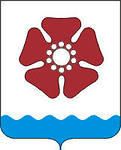 КОНТРОЛЬНО - СЧЕТНАЯ  ПАЛАТА МУНИПАЛЬНОГО ОБРАЗОВАНИЯ «СЕВЕРОДВИНСК»164501, г. Северодвинск,                                                                                 тел./факс (8184)52 39 82, 58 39 85ул. Бойчука, 3                                                                                                   е-mail:  ksp77661@yandex.ru  Заключение № 76
   по проекту решения Совета депутатов Северодвинска «Об утверждении Положения об арендной плате за использование земельных участков, находящихся в собственности муниципального образования «Северодвинск»,     и об отмене отдельных решений Совета депутатов Северодвинска»                                   05 декабря  2014 года	Настоящее заключение подготовлено Контрольно-счетной палатой Северодвинска в соответствии с частью 2 статьи 157 Бюджетного Кодекса РФ, Федерального закона от 07.02.2011 № 6-ФЗ «Об общих принципах организации и деятельности контрольно-счетных органов субъектов Российской Федерации и муниципальных образований», Положением о бюджетном устройстве и бюджетном процессе в муниципальном образовании «Северодвинск», утвержденным решением Совета депутатов Северодвинска от 26.06.2008 № 74,  Положением о Контрольно-счетной палате муниципального образования «Северодвинск», утвержденным решением Совета депутатов Северодвинска от 28.11.2013 № 34, по проекту решения Совета депутатов Северодвинска «Об утверждении Положения об арендной плате за использование земельных участков, находящихся в собственности муниципального образования «Северодвинск», и об отмене отдельных решений Совета депутатов Северодвинска»При рассмотрении проекта решения Контрольно-счетная палата Северодвинска отмечает следующее:Правовое регулирование аренды земельного участка осуществляется в рамках норм, установленных Земельным кодексом Российской Федерации (далее – ЗК РФ) и Гражданским кодексом Российской Федерации (далее - ГК РФ).В соответствии с пунктом 3 статьи 65 ЗК РФ, за земельные участки, переданные в аренду, взимается арендная плата, при этом порядок определения размера арендной платы, порядок, условия и сроки внесения арендной платы за земли, находящиеся в муниципальной собственности, устанавливаются органами местного самоуправления, а размер арендной платы является существенным условием договора аренды земельного участка.Решением Совета депутатов Северодвинска от 24.06.2010 № 84 (в ред. от 26.04.2012 № 49) утверждено Положение об арендной плате за использование земельных участков, находящихся в собственности муниципального образования «Северодвинск».Кроме земель, находящихся в муниципальной собственности, на территории муниципального образования «Северодвинск» в экономической деятельности используются земли, государственная собственности на которые не разграничена.  Постановлением Правительства Архангельской области от 15.12.2009 № 190-пп «Об утверждении Положения об арендной плате за использование земельных участков, государственная собственность на которые не разграничена, и земельных участков, находящихся в собственности Архангельской области» установлен порядок определения размера арендной платы, а также порядок, условия и сроки внесения арендной платы за использование земельных участков, государственная собственность на которые не разграничена, и земельных участков, находящихся в собственности Архангельской области.В соответствии с пунктом 4 части II данного Положения ставка арендной платы по видам (группам) разрешенного использования земельного участка (%), принимается в отношении земельных участков, государственная собственность на которые не разграничена, - органами местного самоуправления муниципальных районов, городских округов, на территории которых расположены земельные участки.Ставки арендной платы по видам (группам) разрешенного использования земельного участка в отношении земельных участков, государственная собственность на которые не разграничена на территории муниципального образования «Северодвинск», утверждены Постановлением Администрации Северодвинска от 27.02.2014 № 94-п.В соответствии с пунктом 2 статьи 36 Устава муниципального образования «Северодвинск» Совет депутатов Северодвинска как представительный орган местного самоуправления устанавливает общеобязательные правила по вопросам местного значения, обладает правом законодательной инициативы в Архангельском областном Собрании депутатов, а также иными полномочиями, определенными федеральными законами и принимаемыми в соответствии с ними Уставом и законами Архангельской области и Уставом Северодвинска. Обращаем внимание, что в Заключении от 31.10.2014 № 62 было отмечено, что в соответствии с принципом единообразия, следует рассмотреть вопрос о необходимости внесения изменений в Постановление Администрации Северодвинска от 27.02.2014           № 94-п в части приведения видов разрешенного использования земельного участка государственная собственность на которые не разграничена на территории муниципального образования «Северодвинск» и ставок арендной платы соответствии с решением Совета депутатов Северодвинска. Контрольно-счетная палата Северодвинска считает возможным принятие решения «Об утверждении Положения об арендной плате за использование земельных участков, находящихся в собственности муниципального образования «Северодвинск», и об отмене отдельных решений Совета депутатов Северодвинска» на заседании Совета депутатов Северодвинска.Председатель Контрольно-счетной палатыСеверодвинска                                                                                                           Попов О.А.Исп. Минина Е.В.(8184)583985